Ответы Подул ветер, и полетели с берёзы золотые листья. Ночью пришёл первый заморозок. Он засыпал инеем блёклую траву и нарядные деревья.      Листья, листок, листочек, лиственница, листовой (порошок), лиственный.Л – лиловыйИ – изящный, интересный, изумительный, игривыйС – сухой, светлыйТ – тусклый, тонкий, тоскливыйО – озорной, оранжевый, опавший, осеннийК -  красный, красивый, кленовыйОранжевые, красные листья вальсировали в воздухе.Осень, пейзаж, картина.Лишнее слово:предлог (не член предложения, а часть речи)осенний (имя прилагательное, остальные слова – имена существительные)сады (все слова с безударными гласными, непроверяемыми ударением)             Фамилия                                                                    Имя                                                       Класс                Предложение                           пр_стое                                                                                        сложное             с  _дн_родными  членами                                         1. Спиши предложения, вставь пропущенные буквы.                               1. П_дул вет_р и п_л_тели с б_рёзы з_л_тые лист_я.                                                                                                         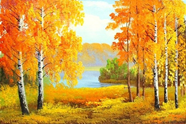                                2. Ноч_ю приш_л первый зам_р_з_к.                                                                                                                                        3. Он з_сыпал ин_ем блёклую тр_ву и н_рядные д_рев_я.                                        ______________________________________________________________________                                        ______________________________________________________________________                                        ______________________________________________________________________                                        ______________________________________________________________________                                        ______________________________________________________________________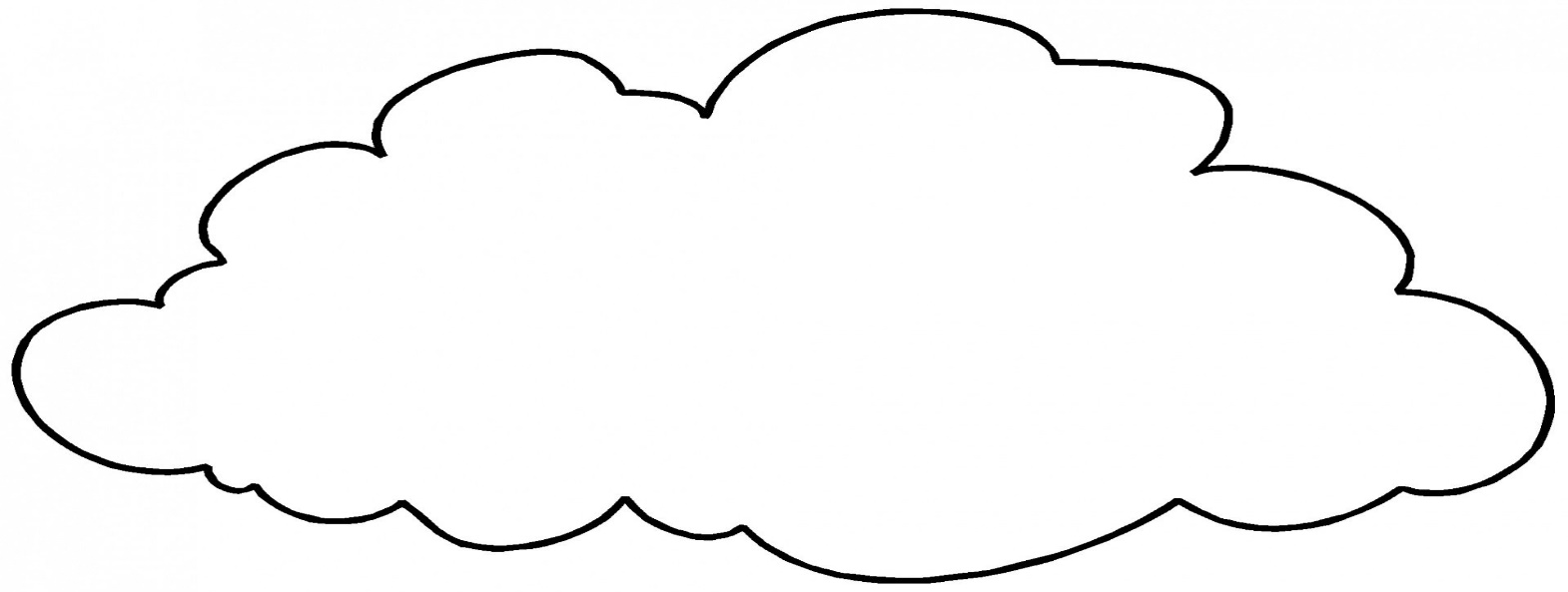                                                            2. Подчеркни грамматические основы                                      предложений. Подберите к каждому предложению схему.              3. Подбери  к слову листья однокоренные слова. Найди имя прилагательное и      разбери его по составу.                                     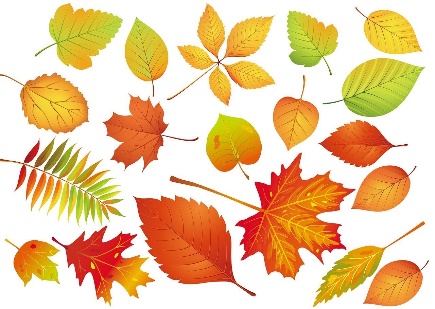                                                                  __________________________________________________________________                                                               __________________________________________________________________ 4. Подбери прилагательные, которые характеризуют листок и начинаются с каждой буквы этого слова.                                                                                        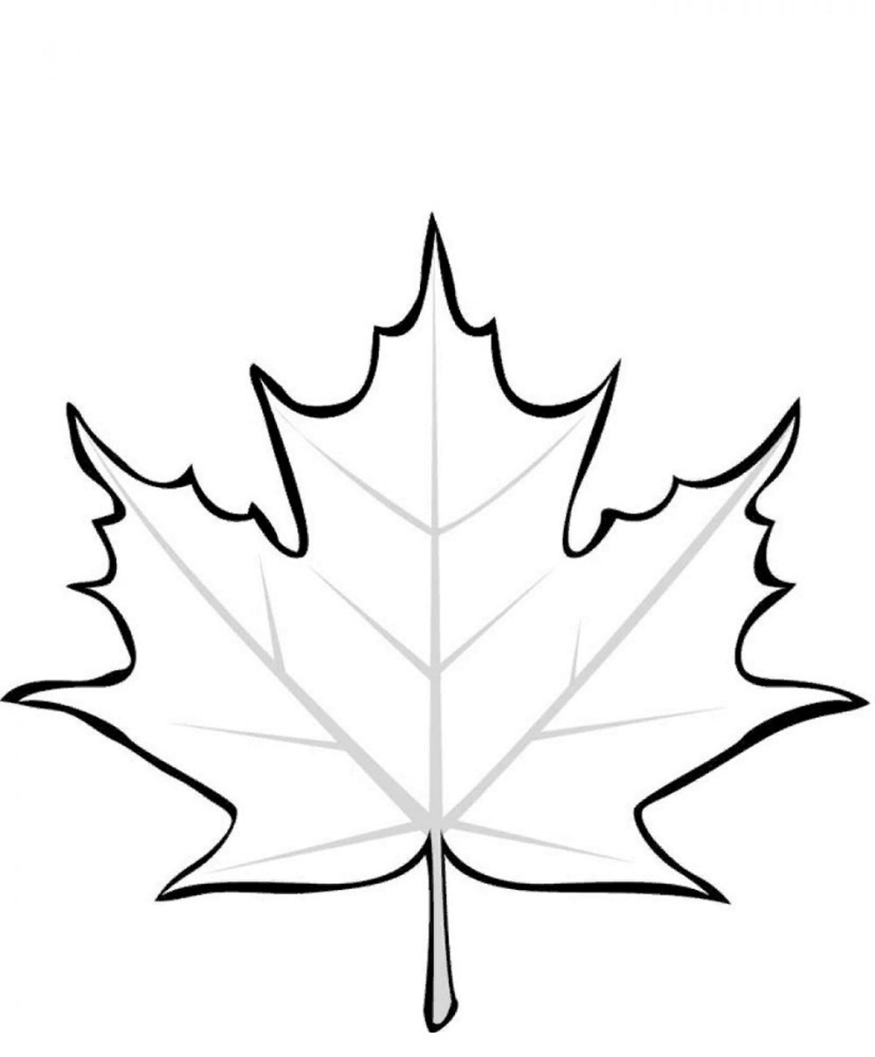                                                            л - _______________________________                                                              и - ____________________________                                                                 с - _________________________                                                                   т - _______________________                                                                     о - ____________________                                                                       к - __________________ 5. Составь и запиши предложение с полученными однородными определениями.                        ____________________________________________________________________                        ____________________________________________________________________                        ____________________________________________________________________      6. Подбери словарные слова к картине, запиши их.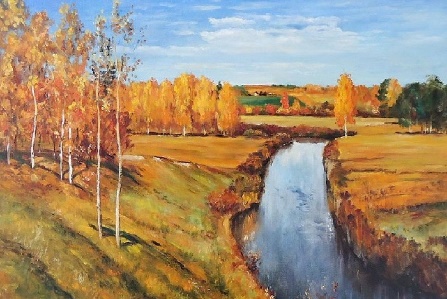                          ______________________________________________________________________________                          ______________________________________________________________________________               7.  Составь сложное предложение, используя эти слова.                           ____________________________________________________________________                      ____________________________________________________________________                       ____________________________________________________________________                 Начерти схему полученного предложения.                        [                             ].                                                                 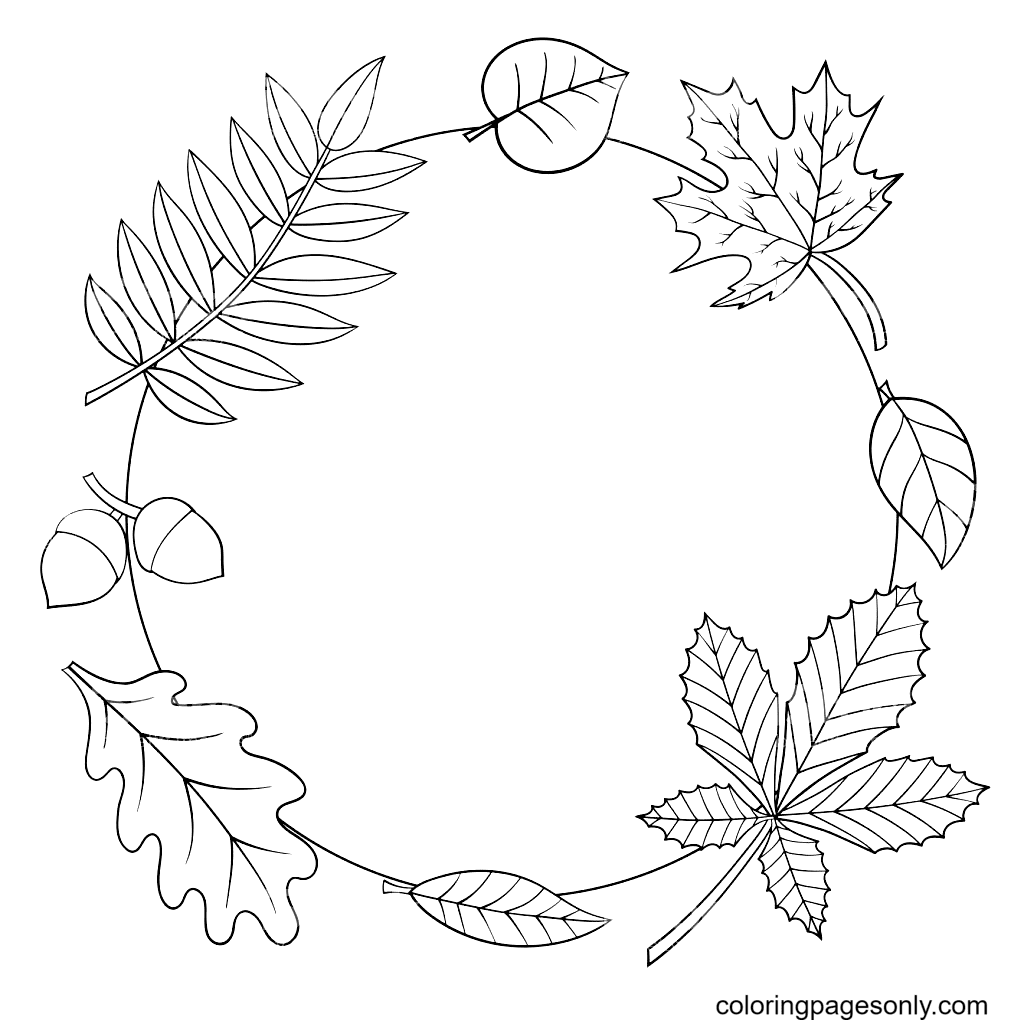                                           8.  Зачеркни лишнее слово в каждом ряду.                                   Подлежащее, предлог, определение, сказуемое.                                    Осень, листья, золото, осенний, краски.                                    Морковь, огород, капуста, огурцы, сады.9. Рефлексия.Выбери и напиши на веере, какие действия сопровождали тебя в течение урока, добавь свои. Раскрась веер осенними красками.Старался, отвлекался, вспоминал, беспокоился, играл, добивался, думал, выбился из сил, работал спустя рукава, понял, не понял.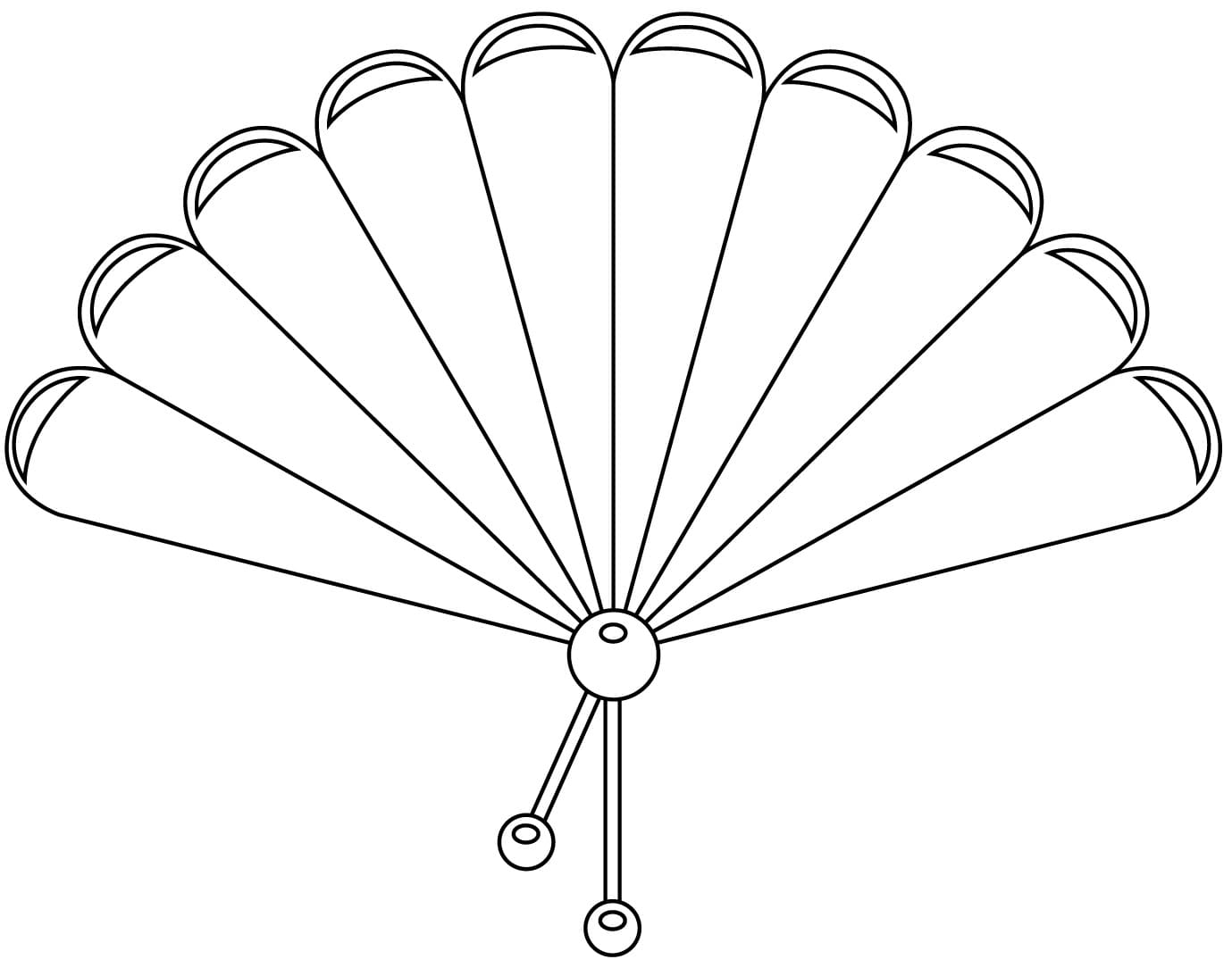 1.         [       и       ].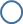 2.         [ — ==  , и  — == ].    3.         [ — ==   и  — == ].             [— == ].